,,Meškiukų‘‘ grupėsNuotolinis ugdymasPirmoji nuotolinio ugdymo savaitė  Tema:,,Darbščiosios rankelės“.Tikslas- skatinti vaikus piešti, aplikuoti, lipdyti. Ugdyti vaizduotę, kūrybiškumą, fantaziją. Vykdant mūsų grupės ilgalaikį projektą - ,,Mažais žingsneliais gražios kalbos link“, vaikai kartu su tėveliais mokėsi J.Degutytės eilėraštį,,Dvi rankelės“, „Šypsokis“. Papildomų užduotėlių galėjo rasti čia: https://www.flintas.lt/kiskucio-mikucio-mokykla  Vaikučiai kartu su tėveliais atliko pirščiukų mankšteles kalbai lavinti:  Kalnelis (suneriame pirščiukus).         Ant kalnelio- namelis(darome stogą).Langelis(darome stačiakampį).      Pro langelį žiūri kiškelis (žiūrime).                     Ausytės stačios( keliame pirščiukus į viršų),                                                               Akytės plačios( rodome),  Kailelis pilkas( glostome ranką),                       Žiba kaip šilkas(sukiojam aukštai delniukus).Vaikai mielai sportavo, atliko kvėpavimo pratimus. Siuntė video išmokę eilėraštį apie rankeles, saulytę. Pasigaminti nuotaikingą drugelį siunčiau nuorodą: https://iheartcraftythings.com/paper-plate-flutering-butterfly-craft.htmlPadedant nuorodai YOTUBE.COM, WORDWAL.NE, mokėsi skaičiuoti iki dešimt, tai parodydami video. Kad vaikai nepamirštų draugauti su popieriumi, klijais ir žirklėmis nusiunčiau 56 darbelių idėjas(Bone idea). ,,Smalsiuko“ pasiūlymu gamino žaislą iš popieriaus ritinėlio.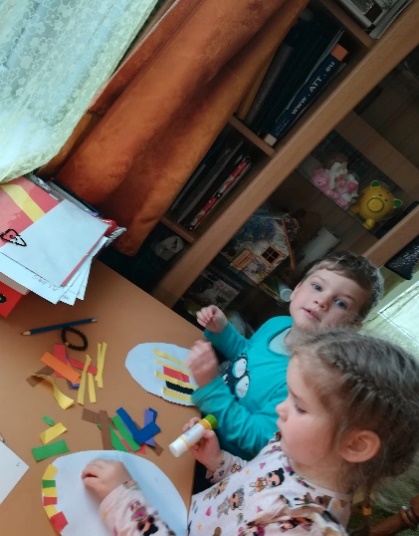 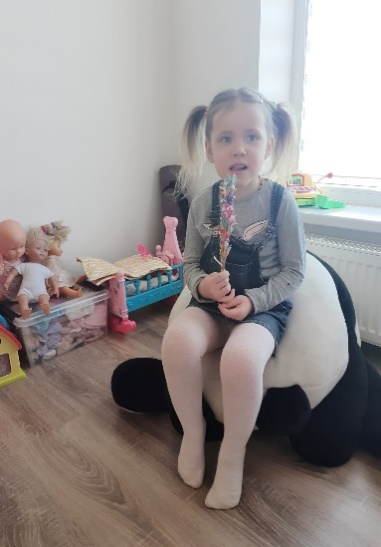 